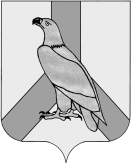 АДМИНИСТРАЦИЯДАЛЬНЕРЕЧЕНСКОГО ГОРОДСКОГО ОКРУГАПРИМОРСКОГО КРАЯПОСТАНОВЛЕНИЕ       «12» января 2021г          г. Дальнереченск                                   № 8-паО присвоении Индивидуальному предпринимателю  Таран Дмитрию Анатольевичу статус топливоснабжающей организации для снабжения населения Дальнереченскогогородского округа твердым топливом (дровами)В соответствии с Федеральным законом Российской Федерации от 06 октября . № 131-ФЗ «Об общих принципах организации местного самоуправления в Российской Федерации», на основании Устава Дальнереченского городского округа, постановления администрации Дальнереченского городского округа  от «15» ноября 2019 года № 852 «Об утверждении Порядка организации снабжения населения Дальнереченского городского округа твердым топливом (дровами)», от «20» декабря 2019 года № 1006 «Об утверждении Порядка определения топливоснаюжающей организации для снабжения населения Дальнереченского городского округа твердым топливом (дровами), от «24» декабря 2020 № 1085-па «О создании комиссии для проведения конкурса по определению топливоснабжающей организации для снабжения населения Дальнереченского городского округа твердым топливом (дровами), от «24» декабря  2020 № 1084-па «О проведении конкурса определению топливоснабжающей организации для снабжения населения Дальнереченского городского округа твердым топливом (дровами)», в целях обеспечения населения Дальнереченского городского округа, проживающего в жилых домах с печным отоплением, твердым топливом (дровами), администрация Дальнереченского городского округаПОСТАНОВЛЯЕТ:Присвоить Индивидуальному предпринимателю Таран Дмитрию Анатольевичу статус топливоснабжающей организации для снабжения населения Дальнереченского городского округа твердым топливом (дровами).2. Отделу муниципальной службы, кадров и делопроизводства администрации Дальнереченского городского округа  настоящее постановление разместить на официальном сайте Дальнереченского городского округа.3. Постановление вступает в силу со дня его подписания.Глава Дальнереченского городского округа                                                                          С.В. Старков